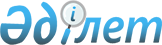 О признании утратившими силу некоторых решений Иртышского районного маслихатаРешение маслихата Иртышского района Павлодарской области от 12 января 2018 года № 111-22-6. Зарегистрировано Департаментом юстиции Павлодарской области 1 февраля 2018 года № 5839
      В соответствии с пунктом 5 статьи 7 Закона Республики Казахстан от 23 января 2001 года "О местном государственном управлении и самоуправлении в Республике Казахстан", подпунктом 4) пункта 2 статьи 46 Закона Республики Казахстан от 6 апреля 2016 года "О правовых актах", Иртышский районный маслихат РЕШИЛ:
      1. Признать утратившими силу некоторые решения Иртышского районного маслихата:
      1) решение Иртышского районного маслихата от 16 сентября 2015 года № 219-40-5 "Об утверждении Регламента Иртышского районного маслихата" (зарегистрировано в Реестре государственной регистрации нормативных правовых актов за № 4749, опубликовано от 17 октября 2015 года в газетах "Ертіс нұры" и "Иртыш");
      2) решение Иртышского районного маслихата от 9 августа 2017 года № 77-17-6 "О внесении изменения в решение Иртышского районного маслихата от 16 сентября 2015 года № 219-40-5 "Об утверждении Регламента Иртышского районного маслихата" (зарегистрировано в Реестре государственной регистрации нормативных правовых актов за № 5613, опубликовано от 9 сентября 2017 года в газетах "Ертіс нұры" и "Иртыш"). 
      2. Контроль за исполнением настоящего решения возложить на постоянную комиссию Иртышского районного маслихата по бюджету, социальной политике и законности. 
      3. Настоящее решение вводится в действие по истечении десяти календарных дней после дня его первого официального опубликования. 
					© 2012. РГП на ПХВ «Институт законодательства и правовой информации Республики Казахстан» Министерства юстиции Республики Казахстан
				
      Председатель внеочередной сессии

Л. Гунжель

      Секретарь Иртышского

      районного маслихата

Б. Шингисов
